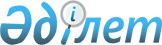 О внесении изменений в приказ Министра по инвестициям и развитию Республики Казахстан от 21 апреля 2015 года № 472 "Об утверждении положений о Государственной комиссии по запасам полезных ископаемых Республики Казахстан и межрегиональных комиссиях по запасам полезных ископаемых"Приказ и.о. Министра индустрии и инфраструктурного развития Республики Казахстан от 20 июля 2023 года № 527. Зарегистрирован в Министерстве юстиции Республики Казахстан 24 июля 2023 года № 33150
      ПРИКАЗЫВАЮ:
      1. Внести в приказ Министра по инвестициям и развитию Республики Казахстан от 21 апреля 2015 года № 472 "Об утверждении положений о Государственной комиссии по запасам полезных ископаемых Республики Казахстан и межрегиональных комиссиях по запасам полезных ископаемых" (зарегистрирован в Реестре государственной регистрации нормативных правовых актов № 11200) следующее изменения:
      заголовок изложить в следующей редакции:
      "Об утверждении положения о межрегиональных комиссиях по запасам полезных ископаемых";
      подпункт 2) пункта 1 указанного приказа изложить в следующей редакции:
      "2) положение о межрегиональных комиссиях по запасам полезных ископаемых согласно приложения 2 к настоящему приказу.";
      в Положении о межрегиональных комиссиях по запасам полезных ископаемых, утвержденном указанным приказом:
      подпункт 4) пункта 7 изложить в следующей редакции:
      "4) отклоняет представленные на экспертизу отчеты в случае превышения недропользователем сроков проведения операций по недропользованию, оговоренных контрактными условиями, до внесения компетентным органом в действующий контракт соответствующих изменений, за исключением случаев, предусмотренных пунктом 34 статьи 278 Кодекса Республики Казахстан "О недрах и недропользовании";";
      пункты 22 и 23 исключить:
      пункт 27 изложить в следующей редакции: 
      "27. Недропользователь направляет на экспертизу: 
      отчет в одном экземпляре, на бумажном и электронном носителях; авторские справки к отчету – в одном экземпляре.";
      пункт 34 изложить в следующей редакции:
      "34. После получения заключений независимых экспертов недропользователем и изучения отчета ответственными членами комиссий проводится рабочее заседание МКЗ с участием представителей недропользователя, исполнителей отчета, независимых экспертов.".
      2. Комитету геологии Министерства индустрии и инфраструктурного развития Республики Казахстан в установленном законодательством порядке обеспечить:
      1) государственную регистрацию настоящего приказа в Министерстве юстиции Республики Казахстан;
      2) размещение настоящего приказа на интернет-ресурсе Министерства индустрии и инфраструктурного развития Республики Казахстан;
      3. Контроль за исполнением настоящего приказа возложить на курирующего вице-министра индустрии и инфраструктурного развития Республики Казахстан.
      4. Настоящий приказ вводится в действие по истечении десяти календарных дней после дня его первого официального опубликования.
					© 2012. РГП на ПХВ «Институт законодательства и правовой информации Республики Казахстан» Министерства юстиции Республики Казахстан
				
      Исполняющий обязанности министра индустрии и инфраструктурного развития Республики Казахстан 

Д. Щеглова

      "СОГЛАСОВАН"Министерство энергетикиРеспублики Казахстан
